  Экскурсионный тур «Сочи + Красная Поляна» с                  осмотром олимпийских объектов05.05.2023 - 09.05.2023 (3 дня/2 ночи)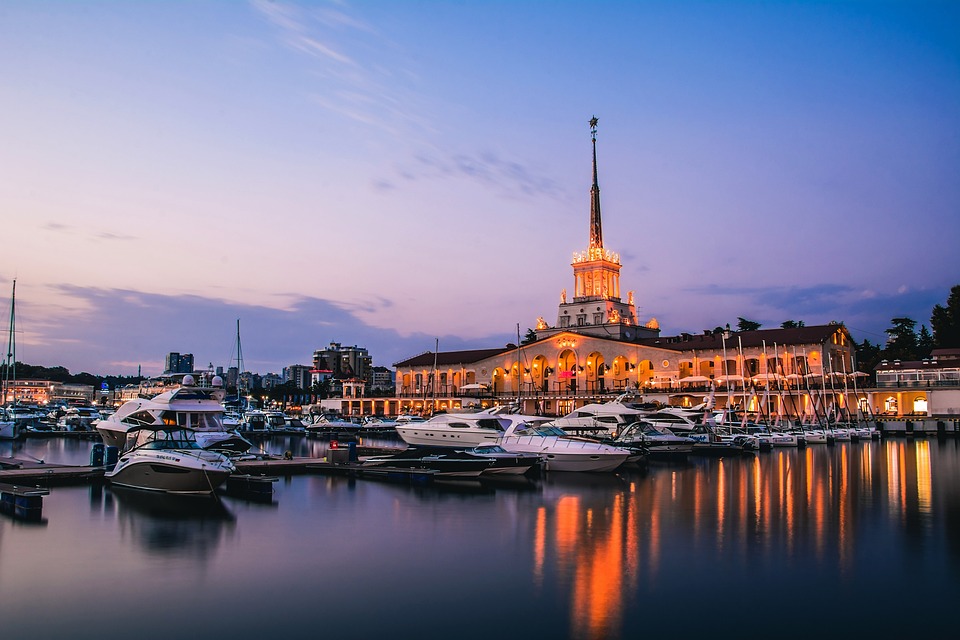  05.05.2023 Сбор группы в 11:30 по адресу: остановка Энергомаш «Лукошко». Отправление в г. Адлер в 14:00 ч.06.05.2023Прибытие в г. Адлер. Встреча с экскурсоводом. Обзорная экскурсия по Сочи. Посещение парка Ривьера. Заселение в гостиницу. Свободное время. 07.05.2023 Завтрак. Тематическая автобусная экскурсия на Красную Поляну с посещением курорта Роза-Хутор.  Красная Поляна - Столица Олимпиады 2014 года. Экскурсия проходит через Адлерский район г. Сочи в поселок Красная поляна-один из лучших в мире горнолыжных курортов - ставший, столицей зимней Олимпиады 2014г.  Краснополянское шоссе приведет Вас в центр поселка, где расположены объекты горного кластера. Курорт Роза Хутор - волшебный уголок комфорта среди гор, где Вы сможете отдохнуть, насладиться захватывающей панорамой гор. Обзорная   экскурсия по «Олимпийскому Парку» г. Сочи, Адлер, Имеретинская низменность   Олимпийский парк — один из самых главных объектов XXII Зимних Олимпийских игр в Сочи. Он расположен в Адлере, в районе Имеретинской низменности. Здесь находятся спортивные сооружения, на которых проходили соревнования по фигурному катанию, скоростному бегу на коньках, хоккею, шорт-треку, керлингу. Здесь же состоялись грандиозные церемонии открытия и закрытия Зимней Олимпиады 2014 года в Сочи, за которыми наблюдал весь мир.08.05.2023 Завтрак. В 12:00 отправление на экскурсию «33 водопада».33 водопада на ручье Джегош — один из самых популярных экскурсионных объектов в Сочи. Это приключение на целый день – захватывающее путешествие по долине реки Шахе. Во время поездки можно увидеть водные каскады и узнать захватывающую историю здешних мест. Посещение кавказского застолья.Отправление в Белгород.09.05.2023 Прибытие в БелгородСтоимость: 10 850 руб/чел.В стоимость включено: - автобусный проезд Белгород - Адлер - Белгород- проживание в гостинице «Солнышко 3*». Номера 2-х – 3х местные со всеми удобствами - 2 завтрака- транспортное обслуживание по программе- экскурсионное обслуживание по программе- билеты: 33 водопада, электрокарыДополнительно оплачивается: - канатная дорога: взрослый от 1800 руб., детский 1100 руб., - кавказское застолье от 800 руб. с человека.Хочешь классно отдохнуть - отправляйся с нами в путь!!!!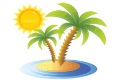 ООО  «Турцентр-ЭКСПО»                                        г. Белгород, ул. Щорса, 64 а,  III этаж                                                                                                            Остановка ТРЦ «Сити Молл Белгородский»     www.turcentr31.ru      т./ф: (4722) 28-90-40;  тел: (4722) 28-90-45;    +7-951-769-21-41